TAKENPAKKET WEEK VAN 6 DECEMBER 2020Agenda en toetsenmap ( toetsenlijst ondertekenen)	 plan je taken en lessen	 din.OToets luidop lezen: Thema 4 tekst 1-2-3-4                           woe.OPoppenspel: alles klaar					 don.OBingeltaken makenTickenRM blz.44 oefening 4					 don.ORM blz.44 oefening 2 & 3				 vrij.OWerkwoordenblok blz. 18 & 25			 vrij.OToets Frans U8 schriftelijk                           U7 – U8 mondeling ( woordjes )		v.w.	 din.OToets werkwoorden in de T.T & V.T v.w. woe.O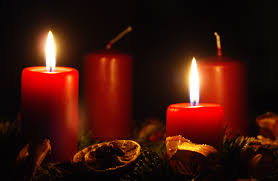 